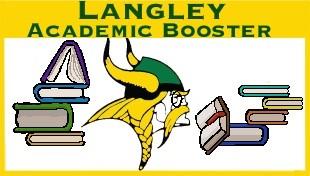 LHS PTSA ACADEMIC BOOSTERS GRANT REQUEST FORMDirections:  This form must be completed and submitted to ptsalangley@gmail.com with a copy to Geoff Noto, Director of Student Activities at gjnoto@fcps.edu.  The form must be submitted two (2) weeks prior to the need for funds.  Date Submitted:  __________________________________________________________________________Date Funds Needed:  _______________________________________________________________________LHS Club or Activity Making Request:  _______________________________________________________Requestor's Name/Email: ___________________________________________________________________Sponsor's Name/Email: _____________________________________________________________________Funding Amount Requested: ________________________________________________________________Description of Club/Team/Activity
Include history of activity/event at LHS (e.g., how long has club/team been active, number of students participating, number of competitions per year).Description of Funding Request 
Event Registration, Item(s), Quantity Requested – If seeking funding for a specific event include location, registered number of students, date, and transportation mode (note, transportation costs will likely NOT qualify for a PTSA grant).  If seeking funding for a specific item, include vendor, stock number, shipping costs, etc. Program Benefit
What is the educational, social or other value of this request? How will it enhance LHS students' educational experience? Student Benefit-Define which students will be impacted by this funding (i.e. number of students, grade level(s), other pertinent information.) If students will be selected to participate, please define the selection process. 